Primary 2 Home Learning Work From Miss Hall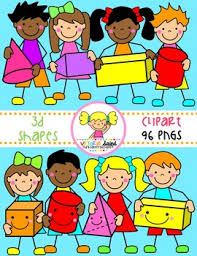 Week 3 Thursday 23rd April 2020 Hello Primary 2, I hope you and your family are all well and you enjoyed your Easter break.  Here are some activities for you to try today.  Practical MathsLearning Intention – I can revise 3D shapes and learn to recognise them and discover their names.Click on the website www.twinklhomelearning3DshapespowerpointearlyyearsClick onto 3D ShapesInteractive Powerpoint – Maths ResourceSelect each picture and name the 3D shapesClick on the site www.bbc.co.uk.bitesize.clips and select The 3D Shape Song KS1 and join inTry a Shape Hunt in your home or garden and make a list of objects you may find which are similar to 3D shapesLiteracyLearning Intention – I can revise some of my spelling words and learn to say and write them in different ways.floating throwing  toasting  counting  coaching  shouting  Read each of the words and say them using different actionsChoose 4 of the words and write them out using colourful Rainbow Writing with 4 colours for each wordSelect the website Twinkl.co.uk-t-t-5653 Seaside-Video-Powerpoint to chat about what you noticeHow many ing words can you use to describe the sea, creatures and birds in the video?  Use your 5 senses to help you and write down some of these ing words as you watch itEnjoy this seaside labelling game by clicking on twinkl.co.uk/seaside-interactive-tg-325-newlink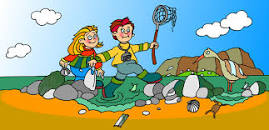 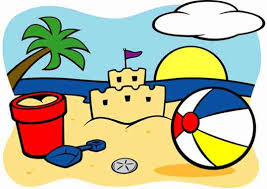 MusicLearning Intention - I can participate actively in songs and enjoy the music.Click on Youtube.com/watch?v=Eey4LZLeGw – I’m a Spring Chicken and remember to do the actions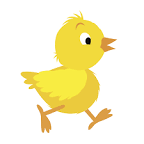   French I can learn about French Greetings by listening to songs and use my learning to interact       with my family to share my learning.Select YouTube.com/watch –v=NXKJ88ygPYO to watch the video French Greeting Songs for ChildrenCan you use the French Greetings to ask your family their names?Try some of the other French Greetings with them 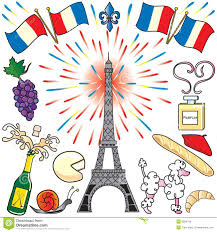 